Протокол №22Об итогах закупа лекарственных средств      г. Алматы                                                                                                                                                                                               «02» мая 2019 г.Акционерное общество "Национальный медицинский университет", находящегося по адресу г. Алматы, ул. Толе Би 88, в соответствии с п.103 главой 10 Правил  организации и проведения закупа лекарственных средств, профилактических (иммунобиологических, диагностических, дезинфицирующих) препаратов, изделий медицинского назначения и медицинской техники, фармацевтических услуг по оказанию гарантированного объема бесплатной медицинской помощи и медицинской помощи в системе обязательного социального медицинского страхования» утвержденного Постановлением Правительства РК от 30.10.2009 г. № 1729, провел закуп способом запроса ценовых предложений  по следующим наименованиям:Выделенная сумма 4 838 013,05 (четыре миллиона восемьсот тридцать восемь тысяч тринадцать, ноль пять) тенге.      Место поставки товара: г. Алматы,  Университетская клиника  «Аксай» мкр. Таусамалы, ул. Жана Арна д. 14/1.      Срок поставки: по заявке заказчика в течение 15 календарных дней.Наименование потенциальных поставщиков, представивщих ценовое предложение до истечения окончательного срока предоставления ценовых предложений:ТОО «КФК Медсервис Плюс» - г. Алматы, ул. Маметовой, 54  (30.04.2019г. 08:45)ТОО «Альянс Фарм» - г. Усть-Каменогорск, ул. Серикбаева, 27  (30.04.2019г. 09:50)ТОО «INKAR» -г. Алматы, пр. Сейфуллина, угол ул. Маметовой д. 404/67  (30.04.2019г. 09 :55)Организатор закупок Акционерное общество "Национальный медицинский университет" по результатам оценки и сопоставления ценовых предложений потенциальных поставщиков РЕШИЛА:- определить победителем  ТОО «КФК Медсервис Плюс» - г. Алматы, ул. Маметова, 54   по лотам № 14-16  на основании предоставления только одного ценового предложения и заключить с ним договор на сумму 133 350,00 (сто тридцать три тысячи триста пятьдесят) тенге;- определить победителем   ТОО «Альянс-Фарм» - г. Усть-Каменогорск, ул. Серикбаева, 27 по лотам № 21,28,34 на основании наименьшего ценового предложения и по лотам № 30,33 на основании предоставления только одного ценового предложения и заключить с ним договор на сумму 234 494,5(двести тридцать четыре тысячи четыреста девяносто четыре, пять) тенге;- определить победителем  ТОО «INKAR» - г. Алматы, пр. Сейфуллина, ул. Маметова, д. 404/67 по лотам № 7,8,13,22,29 на основании предоставления только одного ценового предложения и заключить с ним договор на сумму 82 340,6 (восемьдесят две тысячи триста сорок, шесть) тенге;Признать несостоявшимся лоты №1-6, 9-12, 17-20, 23-27, 31-32 на основании отсутствия представленных ценовых предложений.       Победитель представляет Заказчику или организатору закупа в течение десяти календарных дней со дня признания победителем пакет документов, подтверждающие соответствие квалификационным требованиям, согласно главе 10, пункта 113 Постановления Правительства РК от 30.10.2009 г. №1729.Председатель комиссии:Руководитель Департамента экономики и финансов                            _______________________      Утегенов А.К.Члены комиссии:                                                                               Руководитель управления государственных закупок                           _______________________     Кумарова Н.А.Руководитель отдела лекарственного обеспечения                               _______________________     Адилова Б.А.Секретарь комиссии:                                                                                         ________________________   Айдарова А.О.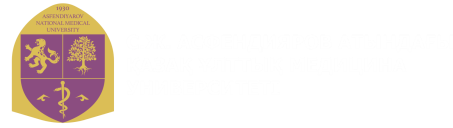 «ҰЛТТЫҚ МЕДИЦИНА УНИВЕРСИТЕТІ» АКЦИОНЕРЛІК ҚОҒАМЫ
АКЦИОНЕРНОЕ ОБЩЕСТВО «НАЦИОНАЛЬНЫЙ МЕДИЦИНСКИЙ УНИВЕРСИТЕТ»«ҰЛТТЫҚ МЕДИЦИНА УНИВЕРСИТЕТІ» АКЦИОНЕРЛІК ҚОҒАМЫ
АКЦИОНЕРНОЕ ОБЩЕСТВО «НАЦИОНАЛЬНЫЙ МЕДИЦИНСКИЙ УНИВЕРСИТЕТ»П.ПНаименование  ТовараКраткое описаниеЕди-
ница
изме-
рения
Кол-воЦена за единицу товара
(в тенге)Общая стоимость Товара
(в тенге)1Колекальциферол (витамин D3) Раствор для приема внутрь масляный 0,5 мг/мл 10 млфл40 312,1312485,202СиметиконСуспензия 50 млфл50 1431,3771568,503Линкомицинраствор 300 мг 2 мламп500 22.1511075,004Хлорамфениколлинимент  для наружного применения  10%-25 гр.шт60 18110860,005Декстроза раствор для инфузий 5%-200 млфл1300 119,34155142,006Сальбутамол раствор для небулайзера 5 мг/мл, 20 млфл30 347,1710415,107Мометазон мазь для наружного применения 0,1% по 15 гтуба20 1024,9220498,408МометазонКрем для наружного применения 0,1% -15 гртуба10 919,919199,109Активированный уголькапсулы 200 мгкапсула100 34,23420,0010Метилпреднизолон ацепонатэмульсия 0,1% по 20 г туба5 1077,845389,2011Тиамин (Витамин В1)раствор для инъекций 5% по 1 мламп7800 10,9885644,0012Декстроза   Раствор  для  в/в 10 %- 250 млфл300 159,7447922,0013Транексамовая кислота раствор для инъекций 100мг/мл 5 мл ампула №10амп50 101050500,0014 Диазепамраствор для инъекций в ампулах 5мг/мл 2мл №10амп300 84,7225416,0015Тримеперидинраствор для инъекций 2% по 1 мл №5амп350 119,7541912,5016Фентанил раствор для инъекций 0,005% по 2 мл  №5амп700 95,6566955,0017Фолиевая кислота таблетки 1мг по 50 таблетоктаб1000 1,91900,0018Йод  раствор спиртовой 5%-20 млфл70 70,354924,5019Натрия хлорид, натрия ацетат, калия хлоридраствор для инфузий 200 млфл10 102,491024,9020Нитроглицеринтаблетки подъязычные 0,5 мг №40таб80 2,82225,6021Ибупрофенсуспензия для приема внутрь 100мг/5мл по 100 мл во флаконефл70 500,2535017,5022Ацикловиркрем 5% по 10 гтуба10 147,241472,4023Дипиридамолтаблетки, покрытые пленочной оболочкой  25 мг №120таб240 13,463230,4024Парацетамолтаблетки  0,2 гтаб2001,23246,0025Оксибупрокаин капли глазные 0,4% по 5 млфл10577,75777,0026Тропикамид капли глазные 1% по 10 млфл80761,9660956,8027Тропикамидкапли глазные 0,5% по 10 млфл5433,932169,6528Хлорамфениколкапли глазные 0,5% по 10 млфл10144,911449,1029Дексаметазон капли глазные 0,1% по 10 млфл5134,14670,7030Аммиакраствор для наружного применения 10% по 20 мл фл5040,612030,5031Дулаглутидраствор для подкожного введения  0,75мг/0,5мламп2009671,181934236,0032Дулаглутидраствор для подкожного введения  1,5мг/0,5мламп2009441,961888392,0033Тизанидинтаблетки 2 мгтаб80051,9841584,0034Пантопразолпорошок для приготовления раствора для инъекций 40 мгфл600373,84224304,00Итого:Итого:4 838 013,05П.ПНаименование  ТовараКраткое описание
Кол-воЦена за единицу товара
(в тенге)ТОО «КФК Медсервис Плюс»ТОО «Альянс Фарм»ТОО «INKAR»1Колекальциферол (витамин D3) Раствор для приема внутрь масляный 0,5 мг/мл 10 мл40 312,132СиметиконСуспензия 50 мл50 1431,373Линкомицинраствор 300 мг 2 мл500 22.154Хлорамфениколлинимент  для наружного применения  10%-25 гр.60 1815Декстроза раствор для инфузий 5%-200 мл1300 119,346Сальбутамол раствор для небулайзера 5 мг/мл, 20 мл30 347,177Мометазон мазь для наружного применения 0,1% по 15 г20 1024,92Модерм 1024,928МометазонКрем для наружного применения 0,1% -15 гр10 919,91Модерм919,919Активированный уголькапсулы 200 мг100 34,210Метилпреднизолон ацепонатэмульсия 0,1% по 20 г 5 1077,8411Тиамин (Витамин В1)раствор для инъекций 5% по 1 мл7800 10,9812Декстроза   Раствор  для  в/в 10 %- 250 мл300 159,7413Транексамовая кислота раствор для инъекций 100мг/мл 5 мл ампула №1050 1010Транексам101014 Диазепам  (Реланиум)раствор для инъекций в ампулах 5мг/мл 2мл №10300 84,728415Тримеперидин (Промедол)раствор для инъекций 2% по 1 мл №5350 119,7511916Фентанил раствор для инъекций 0,005% по 2 мл  №5700 95,659517Фолиевая кислота таблетки 1мг по 50 таблеток1000 1,918Йод  раствор спиртовой 5%-20 мл70 70,3519Натрия хлорид, натрия ацетат, калия хлоридраствор для инфузий 200 мл10 102,4920Нитроглицеринтаблетки подъязычные 0,5 мг №4080 2,8221Ибупрофенсуспензия для приема внутрь 100мг/5мл по 100 мл во флаконе70 500,25Бефрон 500Не-бол500,2522Ацикловиркрем 5% по 10 г10 147,24147,2423Дипиридамолтаблетки, покрытые пленочной оболочкой  25 мг №120240 13,4624Парацетамолтаблетки  0,2 г2001,2325Оксибупрокаин капли глазные 0,4% по 5 мл10577,726Тропикамид капли глазные 1% по 10 мл80761,9627Тропикамидкапли глазные 0,5% по 10 мл5433,9328Хлорамфеникол (Левомицетин)капли глазные 0,5% по 10 мл10144,91130144,9129Дексаметазон капли глазные 0,1% по 10 мл5134,14134,1430Аммиакраствор для наружного применения 10% по 20 мл 5040,6140,6131Дулаглутидраствор для подкожного введения  0,75мг/0,5мл2009671,1832Дулаглутидраствор для подкожного введения  1,5мг/0,5мл2009441,9633Тизанидинтаблетки 2 мг80051,98Тизанил 51,3334Пантопразолпорошок для приготовления раствора для инъекций 40 мг600373,84Пан IV258,50Пан IV373,84